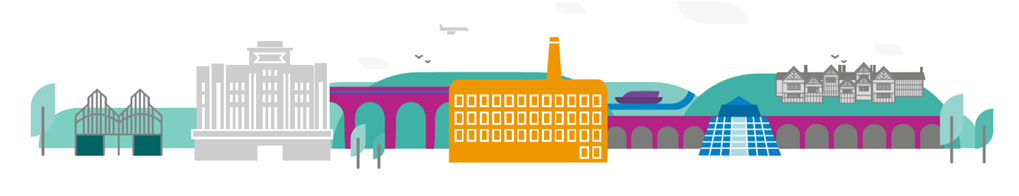 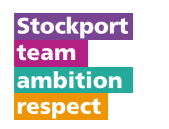 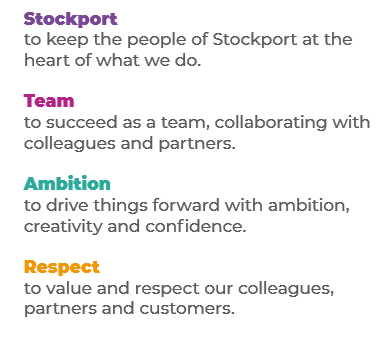 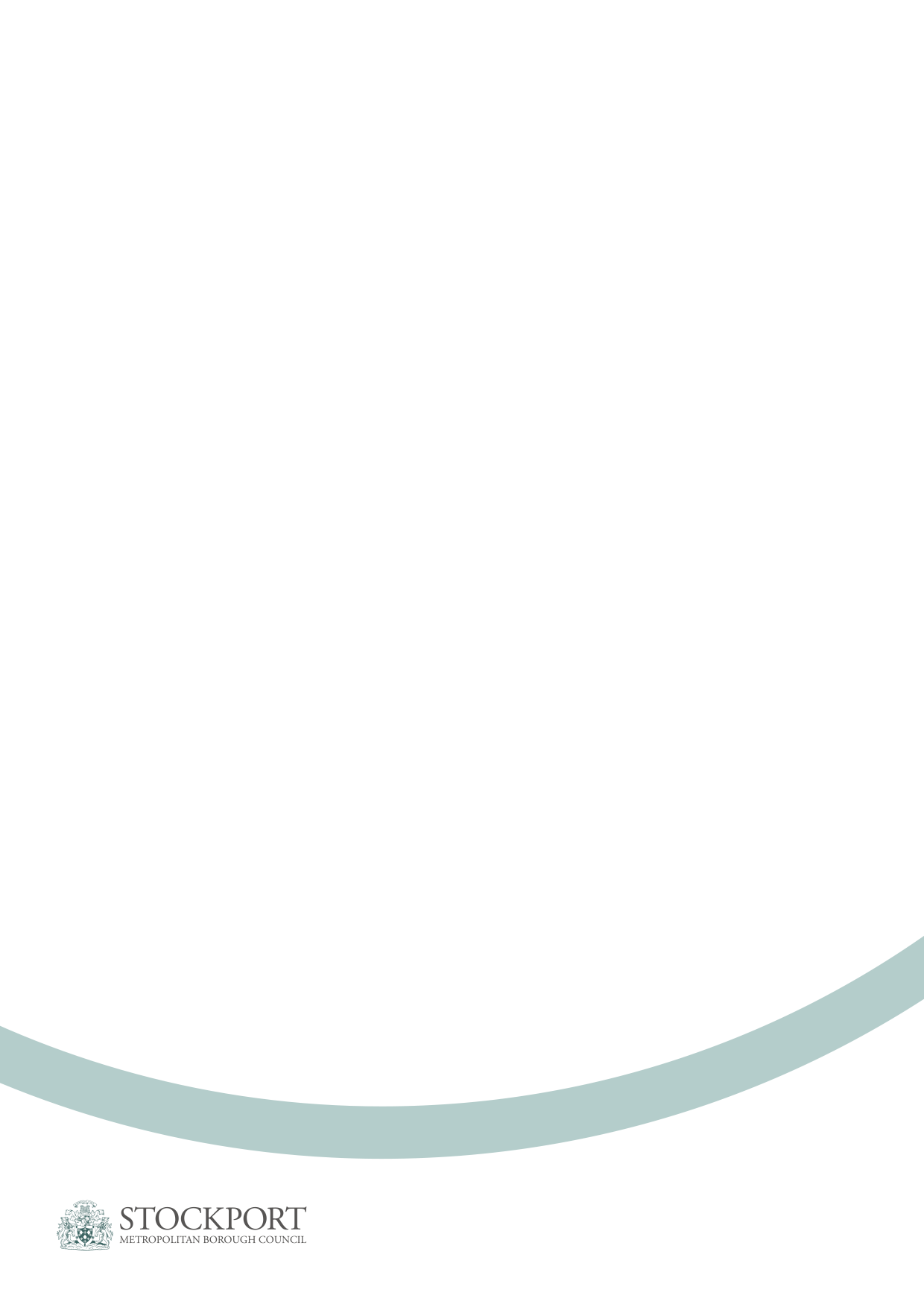 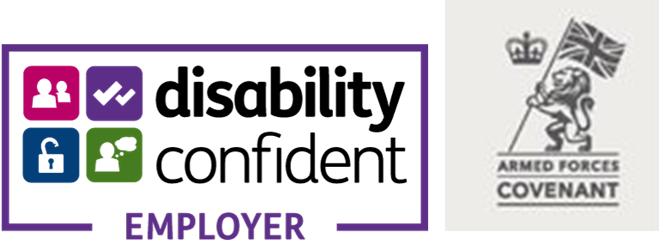 Main Purpose of the JobAs a Business Support Officer, you will support the delivery of all Council services by providing high quality administration support, working with colleagues to help them transform and deliver their services. Our Business Support Service is structured into the thematic hubs listed below, with Business Support Officers working in any of our hubs as needed:Applications, Licensing & External Customer Requests – predominately transactional application processing, referrals and fines.Boroughwide – predominately supporting Childrens ServicesImprovement – Improvement of Business Support Processes, recruitment & trainingNeighbourhoods & Satellites – predominately working in Community SitesSafeguarding – predominately supporting Adult ServicesSPEND – ensuring best value for money and processing payments. School Admissions – school placements and travelFor more detailed information on each Business Support Hub please refer to the Job Advert Booklet.Key ResponsibilitiesWith some supervision or direction, you will be expected to undertake a range of activities including the following (although please note it is not an exhaustive list):Taking personal responsibility for high quality customer services and a safe working environment.Providing technical answers in specific specialist areas of work. Providing supervision, support and direction to other Business Support Assistants and Apprentices and showing them how to use office systems and technology effectively. Undertaking high risk, high cost and complex processes ensuring complete accuracy and quality assurance.Contribute to updating of the Offices ‘Operating Procedures’.Support the development of efficient and digital processes to ensure we deliver professional, customer focussed and cost-effective services.Gaining an in-depth knowledge of the service area; being able to answer complex queries, and signpost to other appropriate services. This will involve induction of new Business Support Assistants and Apprentices.Transactional activities, including cross-checking referrals and applications, data inputting and quality assurance, financial transactions, eligibility checks and support to complete applications.Create and maintain records with accuracy, maintain databases, produce spreadsheets, undertake analysis and generate reports that provide information in relation to a range of operational, financial and human resource matters. Overseeing and support stocktaking, ordering, receipting, invoice processing and resolve financial disputes.Where appropriate, manage accurate and auditable petty cash systems.To work positively and inclusively with colleagues and customers so that the Council provides a workplace to deliver a service that does not discriminate against people on the grounds of their age, disability, gender reassignment, marriage, civil partnership, pregnancy, maternity, race, religion, belief, sex, or sexual orientation. To fulfil personal requirements, where appropriate, with regards to Council policies and procedures, standards of attendance, health, safety and welfare, customer care, emergency, evacuation, security and promotion of the Council’s priorities.Additional InformationThe responsibilities set out in this document, in the advert and any additional information are intended to provide a flavour of the work you will carry out. It is not possible to include everything you will be asked to undertake, and we expect all colleagues to work flexibly according to business needs and to enhance your own development. Your skills, abilities and training needs will be taken into account and discussed with you when any significant changes to your role are needed. In line with our flexible approach you may be required to work from home for a proportion of your time or from any of the Council's sites across the borough.The Council is an inclusive employer and holds the Disability Confident and Armed Forces Covenant accreditations. If you have a disability, we will support you by implementing reasonable adjustments to enable you to perform your role.About YouPlease use your application to tell us how well you meet the criteria listed below as these are the key skills, experience, technical expertise and qualifications needed to be successful in the role. We will then use all the information you provide in your application to help us decide whether you are shortlisted for interview. Any interview questions or additional assessments such as tests or presentations may also be broadly based on these criteria:Role: Business Support OfficerService Area:Business SupportDirectorate:Salary Grade:Experience of working flexibly supporting projects and/or teams and achieving positive outcomesExperience of working within a support environmentExperience of analysing data and informationExperience of supervising and directing others and working within teamsExperience of improving processes to deliver value for money and quality services.Excellent interpersonal, oral and written communication skills.Excellent organisational skillsAnalytical skills with the ability to problem solve and interpret information.Ability to work accurately to strict deadlines.Demonstrable numeracy, literacy and ICT skills at Level 2 (GCSE) or above and experience with Microsoft Applications or a willingness to undertake development in this area as appropriate.To work to the Council’s values and behaviours by:Keeping the people of Stockport at the heart of what we doSucceeding as a team, collaborating with colleagues and partnersDriving things forward with ambition, creativity and confidence.Showing value and respect to our colleagues, partners and customers.